Monthly Timesheet with Approval StatusMonthly Timesheet with Approval StatusMonthly Timesheet with Approval StatusMonthly Timesheet with Approval StatusMonthly Timesheet with Approval StatusMonthly Timesheet with Approval StatusMonthly Timesheet with Approval StatusMonthly Timesheet with Approval StatusMonthly Timesheet with Approval StatusMonthly Timesheet with Approval StatusMonthly Timesheet with Approval StatusCompany Name:Company Name:Employee Name:Employee Name:                 Employee ID:                 Employee ID:Start Date:Start Date:                 End Date:                 End Date:DateDayDayTime InTime OutLunchTime InTime OutTotal HoursStatusWeekly Total: Weekly Total: Weekly Total:Weekly Total:Weekly Total:Weekly Total: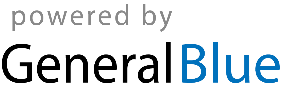 Approved by:Approved by:Weekly Total:Weekly Total:Approved by:Approved by:Total Billable Hours:Total Billable Hours: